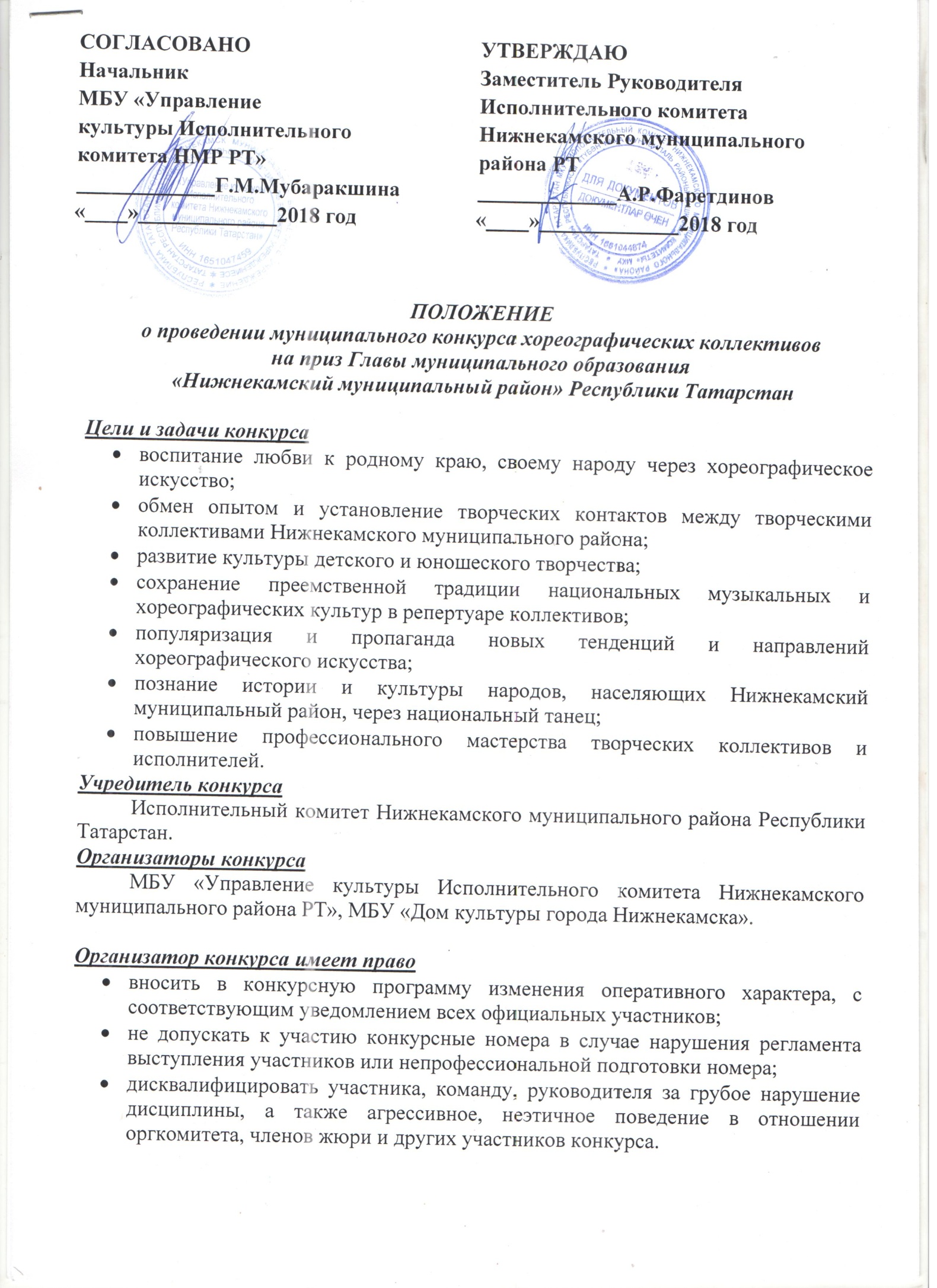 Участники конкурсаВ конкурсе принимают участие хореографические самодеятельные коллективы, а также отдельные исполнители г.Нижнекамска и Нижнекамского муниципального района в возрасте от 4 до 25 лет по следующим возрастным категориям:1-я возрастная категория – 4-6 лет;2-я возрастная категория – 7-9 лет;3-я возрастная категория – 10-12 лет;4-я возрастная категория – 13-15 лет;5-я возрастная категория – 16-18 лет;6-я возрастная категория – 19-25 лет;Допускается возрастное несоответствие до 30% участников.Конкурсные номинации детский танец (только для 1 и 2 возрастных категорий);народный танец;эстрадный танец;стилизованный танец;спортивно-бальный танец.Количественный состав  участниковсоломалые формы (от 2 до 8 человек)массовый танец (от 9 до 30 человек)Просим обратить внимание, что в номинации «соло» от одного руководителя подается только одна заявка.Критерии оценки выступлениясвоеобразие, оригинальность репертуара хореографического коллектива или отдельного исполнителя;уровень исполнительского мастерства (техника, выразительность, эмоциональность);композиция танца (драматургия, сюжетный замысел, хореографический рисунок, лексика, использование фольклорного материала);сценический костюм;сценическая культура;музыкальное соответствие.Условия конкурсаучастники конкурса предоставляют в оргкомитет заявку по форме (Приложение №1); руководители (участники конкурса) при подаче заявки автоматически подтверждают согласие со всеми требованиями данного Положения;каждый коллектив или исполнитель имеет право на участие как в одной, так и в нескольких номинациях (для каждой номинации заявка заполняется отдельно).В случае отказа от участия в конкурсе, просьба сообщить в оргкомитет заблаговременно (за три дня до конкурсных просмотров). Требованиямузыкальное сопровождение, тематика и лексика репертуара должны соответствовать возрастным категориям участников, быть доступными их восприятию, уровню физического развития и хореографической подготовкиТребования к конкурсной программеколлектив представляет одну хореографическую композицию; продолжительность номера не более 4 минут;количество участников допускается до 30 человек;постановки, исполненные на предыдущем конкурсе, на данный конкурс не допускаются; замена репертуара возможна не позднее, чем за 3 дня до начала конкурса.Требования к участникаммузыкальный материал направляется оргкомитету не позднее, чем за 3 дня до начала конкурса по электронному адресу: dk-nka@mail.ru, МБУ «Дом культуры города Нижнекамска». Телефон для справок: (8555) 41-97-35во время конкурсной программы все участники подходят за сцену не ранее чем за 10-15 мин. Порядок и время проведения конкурсаI отборочный тур проводится на местах до 15 апреля 2018г. (в учреждениях, организациях и предприятиях города).II отборочный тур состоится в Доме народного творчества по адресу: г.Нижнекамск, сквер Лемаева, д.14:19 апреля 2018 года с 9.00 ч. - возрастные категории 4-6 лет, 7-9 лет, 10-12 лет;20 апреля 2018 года с 9.00 ч.- возрастные категории 13-15 лет, 16-18 лет, 19-25 лет. Время конкурсных просмотров может меняться в зависимости от количества заявок (об этом будет сообщаться дополнительно). Репетиции участников проводятся за 1,5 часа до начала конкурсного просмотра, и регламентируется в зависимости от количества поданных заявок. Заявки принимаются до 15 апреля 2018 года на электронный адрес: dk-nka@mail.ru,  телефон: (8555) 41-97-35Гала-концерт конкурса состоится 29 апреля 2018 года в 16.00 ч. в Доме народного творчества.Награждение победителейУчастникам конкурса присваиваются следующие звания:Гран-при;Лауреат I, II, III степени в каждой номинации;Дипломант.Информация о результатах конкурса оглашается только на Гала-концерте. Программу Гала-концерта определяет режиссерско-постановочная группа. На Гала-концерт приглашаются ВСЕ участники независимо от занятого места.Жюри конкурсаСостав жюри утверждается Оргкомитетом конкурса.Оценка выступлений осуществляется высококвалифицированными специалистами, в том числе деятелями искусств Республики Татарстан и г.Нижнекамска.ВНИМАНИЕ! Оценочные листы и комментарии членов жюри являются конфиденциальной информацией, не демонстрируются и не выдаются!Решения жюри окончательны, пересмотру и обжалованию не подлежат!При решении спорных вопросов, председатель жюри имеет один дополнительный голос. В случаях проявления неуважительного отношения к членам жюри и оргкомитету, участник может быть снят с участия в конкурсе.Жюри имеет право прерывать конкурсные выступления, а также не присуждать места по своему усмотрению.Приложение 1ЗАЯВКАна участие  в муниципальном конкурсе хореографических коллективов на приз Главы муниципального образования «Нижнекамский муниципальный район» Республики Татарстан1.Номинация2Возрастная категория3Полное название коллектива (или Ф.И.О. участника)4Количество участников (список участников с датой рождения приложить отдельным листом)5Полное название учреждения (без сокращения)6Адрес учреждения, телефон, е-mail7Ф.И.О. руководителя коллектива (без сокращений)8Контактный телефон руководителя (сотовый обязательно)8Паспортные данные (серия, номер, кем и когда выдан)8ИНН8СНИЛС8Адрес по прописке9РепертуарХронометраж номеров (указать, начинается ли номер «с точки»)1.2.